Methoden zur Förderung der Lesekompetenz	W-Fragen beantworten         Schulart(en)alleJahrgangsstufe(n)5-13 (modifiziert je nach Jahrgangsstufe)Fach/Fächer/fachüb.Fächerübergreifend (Textart fächerspezifisch)TextartenSachtexte, literarische TexteKurzbeschreibung Methode in Einzelarbeit oder PartnerarbeitMaterialien Text als Arbeitsblatt, MethodenkarteHinweise Die Methode kann eingesetzt werden, um die wichtigsten Informationen aus einem Text schriftlich zu fixieren.W-Fragen beantwortenÜberfliege zunächst den Text.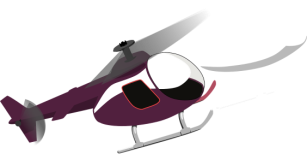 Lies den Text dann genau durch und markiere die Stellen, die Antworten auf die unten stehenden W-Fragen geben.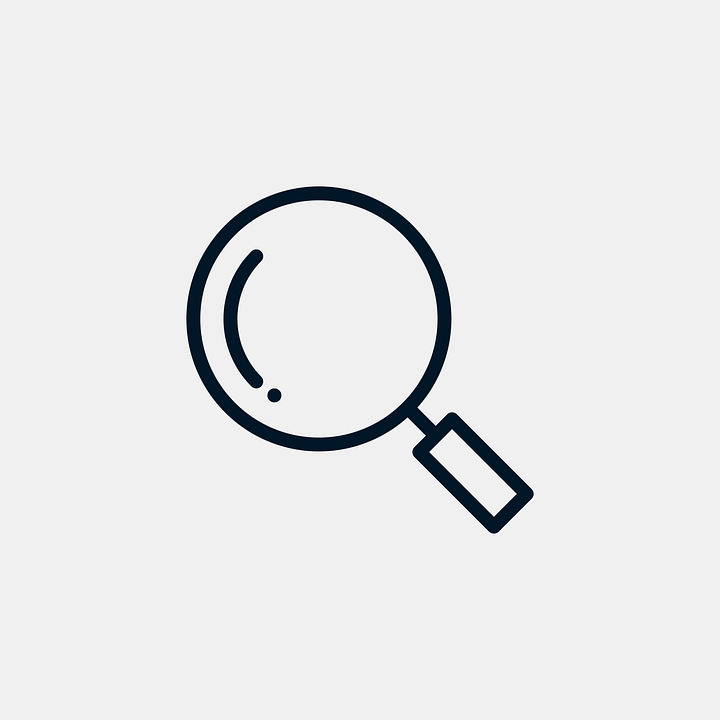 Halte die Antworten auf die Fragen dann jeweils in kurzen Sätzen fest.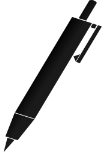 Wer? _____________________________________________________________________________________________________________Was? ______________________________________________________________________________________________________________Wo? _______________________________________________________________________________________________________________Wie? _______________________________________________________________________________________________________________Wann? _____________________________________________________________________________________________________________Warum? ____________________________________________________________________________________________________________